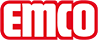 emco Bauschoonloop MAXIMUStypeMAXIMUSvoor een binnentoepassingconstructieGetuft-Velours 1/8"poolmateriaal100% polyamidedraagmateriaalpolyestervliescoatingzware coatingpoolmateriaal / vezelgewicht1000 g/m²totaalgewicht (g/m2)3410 g/m²totale hoogte (mm)9 mmbrandgedrag/brandwerendheidBrandgedrag (EN 13501-1): Bfl-s1SlijtvastDS (EN 13893)CertificaatCE Eigenschappen EN 14041 (enkel voor rollen)Kleuren83.02 antraciet83.03 grijs83.04 bruin83.05 beige83.07 rood80.01 zwart81.01 zwart gedessineerdantraciet 80.0281.02 antraciet gedessineerd80.03 grijs80.04 bruin81.04 bruin gedessineerd80.07 roodKleurecht tegen licht conform ISO 105 BO2≥5Kleurecht tegen wrijving conform ISO 105 X12≥4Kleurecht tegen water conform ISO 105 E01≥4Bacteriële reductie EHEC ASTM-e214929,4 %Bacteriële reductie Staphylococcus Aureus ASTM-e214916,7 %Bacteriële reductie Klebsiella Pneumoniae ASTM-e214968,2 %levervorm rollen130 cm breed (incl. rand)200 cm breed (incl. rand)levervorm matten60 x 90 cm (incl. rand)90 x 150 cm (incl. rand)130 x 200 cm (incl. rand)productkenmerkvuil- en vochtigheidopnamemerkemcoAfmetingenBreedte:…… mLengte:……mcontactemco Benelux B.V. Divisie Bouwtechniek Veldrijk 2 8530 Harelbeke / BE Tel. (+32) 056 224 978 bouwtechniek@benelux.emco.de www.emco-bau.com